Art 234 Figure DrawingInstructor: Anne MagrattenEmail: magrata@linnbenton.eduPhone: 541-417-4545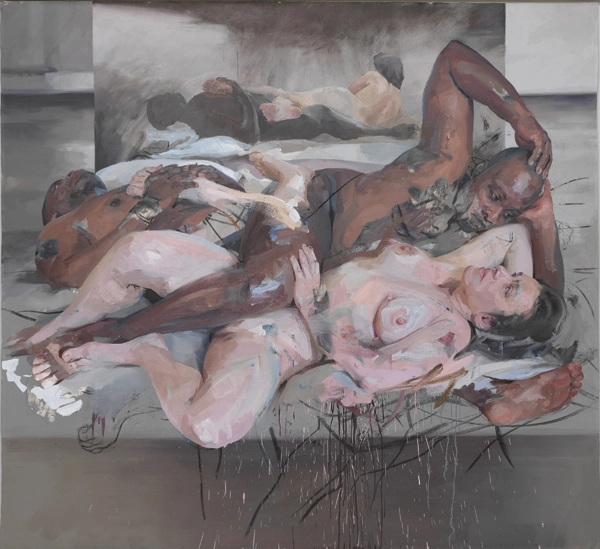 Office Hours: 8:00-9:00 AM T/THOr by zoom appointment CRN: 43482Credits: 4Class Meetings: M & W from 1-3:50pm Painting: Odalisque by Jenny Saville, oil & charcoal Course Description: An introductory course in drawing the nude figure. Emphasis is on basic anatomical structures, surface topography, foreshortening, composition, and form. Students are exposed to art historical references as they relate to the human form, as well as being encouraged to write and think critically about art and expression. Models will be provided when available. This is a structured and rigorous 200 level course.Upon successful completion of this course, students will be able to:Generate empathic ethical guidelines for creative work with a live model. Situate one’ own figure drawing practice within contemporary and historical context.Critique figurative artwork with particular emphasis on race, gender, sexuality, age, ability, socio economic class, power dynamics and idealization. Practice advanced drawing techniques and skills.Modify proportion systems to broaden representation.Kindle artistic agency through the act of drawing and creation of visual culture. Learning Resources: Academic Calendar: https://www.linnbenton.edu/calendars/academic-calendar.phpCenter for Accessibility Resources: LBCC is committed to inclusiveness and equal access to higher education. If you have approved accommodations through the Center for Accessibility Resources (CFAR) and would like to use your accommodations in the class, please talk to your instructor as soon as possible to discuss your needs. If you believe you may need accommodations but are not yet registered with CFAR, please visit the CFAR Website at www.linnbenton.edu/cfar for steps on how to apply for services or call (541) 917-4789.Academic Integrity: Work made before the start of this course or for other art courses will not be accepted for credit. The presentation of another individual’s work as one’s own or the act of seeking unfair academic advantage through cheating, plagiarism or other dishonest means is a violation of the college’s “Student Rights and Responsibilities.” Turning in someone else’s work as your own, or buying a paper from a professional writer or a research center, or downloading one from a Website, is plagiarism. Turning in another artist’s drawing as your own is also plagiarism. All sources must be clearly presented. A plagiarized project will receive a zero. Two zeros for plagiarism will be grounds for an F in the course, regardless of other grades.*Recycling, referencing, appropriation, and outsourcing play important roles in contemporary art. If you use these tools be sure you can clearly state the conceptual significance of your choices and be transparent about them during critique/reflection.Basic Need StatementAny student who has difficulty affording basic needs such as housing, groceries/food, transportation, or utilities and believes this may affect their performance in the course, is urged to contact the Roadrunner Resource Center for support (resources@linnbenton.edu), or visit us on the web www.linnbenton.edu/RRC. Our office can help students get connected to resources to help. Furthermore, please notify the professor if you are comfortable in doing so. This will enable them to provide any resources that they may possess.Parenting & BreastfeedingAll breastfeeding babies are welcome in class as often as is necessary to support the breastfeeding relationship. You may also step out when needed to pump. Please ask me about access to a fridge or private space. Even the best plans for childcare occasionally fall through. Please talk with me or email and I can form a plan with you to make up the drawing session. A major obstacle you may face is feeling exhausted. Often you may have to wait until your kids are sleeping to engage in your academic pursuits. Please speak to me if you need accommodation or extra support. Thank you for the diversity you bring to our classroom and for modeling a growth mindset to the next generation.AttendanceIf you are sick please do not attend class. Email me to let me know you need to stay home and I will help you continue the course as you recover. While every student is unique, during my years as an instructor, I have noticed that if students miss three or more classes it can be very difficult to successfully complete the missed assignments. If you miss three or more classes we will need to discuss a plan so that you are able to pass the class. If you miss four or more classes, I will recommend you withdraw from the class. I understand that each student and circumstance is different so please talk with me about what is happening in your life. I will work with you to create the best possible plan. Grading In each class we will draw, critique, and produce verbal/written reflections on art. Your participation enhances our diversity of perspective and being present will allow you to reflect on the contributions of others. Weekly Portfolio Documentation 10pts. x 10 weeks= 100pts. Each week you will upload your three strongest drawings from class to your portfolio in google drive. Be sure to label each drawing with your name and the week. Weekly Discussion & Activities Reflection  5pts. x 10 weeks= 50pts.At the end of our discussion & activities students will upload a short reflection to earn participation points. Homework 5pts x 9 weeks= 45pts.Each week artists will upload their homework into their google drive portfolio.   Self Reflection & Rubric= 5pt.  Final Virtual Exhibition= 50pts. At the end of the term artists will share between 2-3 artworks created during the term. One should represent their drawing during live model sessions and the other should represent their personal work from the free choice homework assignments. A=250-225, B=224-200, C=199-150, D=149-125, F=125-0 Drawing from the Nude Model: Traditional methods used in a scholarly approach to art include the use of the nude model; this class is solidly based upon that studio tradition and practice. This is a privileged learning experience valued by the art department as an important step in a student’s introduction to college level art.Classroom Climate: We are all responsible for creating a safe and inclusive studio environment. Any unscholarly or disrespectful remarks may warrant the students being dismissed from the class session. (Examples: Remarks that humiliate; are intended to embarrass, sexualize or objectify the model; remarks about specific body part size, weight, beauty/ugliness ... are not appropriate.) Repeated inappropriate remarks or behavior will result in the students dismissal from the class for the remainder of the term. Anyone taking photos without consent from both the model and instructor will be asked to leave the session and may be required to attend a disciplinary session with the dean. Course Calendar*Week 1: Introduction to Figure Drawing 4/3 & 4/5Meeting 1: 	Syllabus & Materials Artist Introductions Forum & Goal Sharing  Create shared code of conduct for nude and clothed models Studio tour, Safety & Set up Reading: Seven Days in the Art World by Sarah Thornton, Chapter 1 The Auction Meeting 2: 	Slide Lecture Overview of Figure DrawingModeling Empathy (Clothed Group Gesture Drawing)Anatomy & Bones Studio Session Homework: 100 Gestures due Sunday @ 10pm via moodle. Find an advertisement that sells a form of body modification & share in our slideshow via moodle. Week 2: Representation & Power Disparities 4/10 & 4/12 Meeting 1: 	Discussion: Seven Days in the Art World by Sarah Thornton, Chapter 1  Activity: Mapping power structures and spheres of influence in artCreate shared code of conduct for class discussions First model session (gesture, spine, contour)Meeting 2: 	Slide Lecture Nude vs. Naked Model session (Gesture, pelvis, contour)Reading: Excerpt from Visual Pleasure & Narrative Cinema by Laura Mulvey Homework: 25 Hand gestures due Sunday @ 10pm via moodle Week 3: Constructing Gender Norms in Figurative Art 4/17 & 4/19Meeting 1: 	Discussion of Visual Pleasure & Narrative Cinema by Laura Mulvey Key concept: The Male Gaze Key questions: Who makes art? And for whom?Model session (Gesture, ribcage, composition) Meeting 2:	Model session (Gesture, volume, composition)Video Lecture: Judith Butler, Who’s Afraid of Gender? https://www.youtube.com/watch?v=fvlHKNvb6rIHomework: 25 Foot Gestures due via Moodle on Sunday @10pm Forum: Idealization & Gender due via Moodle on Sunday @10pmWeek 4: Queer Visions 4/24 & 4/26  Meeting 1:	Discussion of Judith Butler’s lecture Who’s Afraid of Gender Activity: Part 1 Articulating & Analyzing Stereotypes in Gender Part 2 Contemplating New Possibilities Trans, Non-binary, Gender FluidModel session (Gesture, legs, value, long pose) Meeting 2: 	Slide Lecture Queer Visions In & Out of the Closet Model session (Gesture, arms, view finder, long pose)	Homework: 25 Facial Gestures due via Moodle on Sunday @10pm Forum: Contemporary Figurative Artists Moodle on Sunday @10pmWeek 5: Racism & Figurative Art 5/1 & 5/3Meeting 1: 	Meet in Library Reading Room 		Activity: The Search for People of Color in Art History Textbooks 		Discussion: What are we seeing & who/what is missing? 		Drawing Session 10 gestures in the library 		Artist self reflection & goal setting Self grading rubric Meeting 2:	Slide Lecture Black Artists Reimagining the Canon Discussion: How can we engage in anti-racism through creativity and art practice? 		Model session (Gesture, view finder, long pose)	Homework: Create portrait composition sketch due Sunday @ 10pm via moodleWeek 6 The Body & Socio Economic Status 5/8 & 5/10Meeting 1: 	Slide Lecture: Depictions of Labor & ProtestDiscussion: Where do we see evidence of visual protest in our community? Model sessionReading: Michelle Alexander: The New Jim Crow ExcerptVideo Lecture: A Conversation between Michelle Alexander and Angela Davis https://www.youtube.com/watch?v=ixX4HfOiVPoMeeting 2: 	Slide Lecture: The Criminalized Body Activity: Visually mapping short term and long term effects of incarceration.Discussion: How can we use creativity to reimagine justice?  Model session Homework: Create a portrait due Sunday @ 10pm via moodleWeek 7 Borders & Bodies: Migration, Citizenship, Vulnerability & Belonging 5/15 & 5/17Meeting 1:	Slide Lecture: Hostile Terrain Project Model session (Long pose, viewfinder, reductive drawing)Video Lecture:	https://art21.org/watch/extended-play/tania-bruguera-immigrant-movement-international-short/Meeting 2: 	Model session (Long pose, viewfinder, reductive drawing)Homework: Create a free choice figure drawing #1 due Sunday @ 10pm via moodleWeek 8  The Violence of Idealism: Body Mass, Aging, Disability in Figurative Art 5/22 & 5/24Meeting 1: 	Slideshow: Critiquing and subverting systems of proportionActivity: Society of Disabled Oracles (select card, reflection, share) https://societyofdisabledoracles.com/Model session (Long pose, viewfinder, reductive drawing)  Video Lecture: Disability Visibility: Alice Wong in Conversation with W. Kamau Bell https://www.youtube.com/watch?v=3rVgSYvHyX0&t=2sMeeting 2: 	Slideshow: Depicting People with Disabilities Model session (Long pose, viewfinder, reductive drawing)Discussion: What messages have we received about “normal or healthy” bodies? Where are they coming from and who do they serve? Video Lecture 1: Creative Growth Oakland CAhttps://art21.org/watch/art-in-the-twenty-first-century/s9/creative-growth-art-center-in-san-francisco-bay-area-segment/Video Lecture 2: Creative Growth Fashion Show	https://art21.org/watch/extended-play/creative-growth-art-center-fashion-show-short/Homework: Create free choice drawing #2 due Sunday @ 10pm via moodleWeek 9 Virtual via moodle The Body & AgencyMonday Holiday No ClassSlideshowSelf paced studio time to finalize drawingsHomework: Create free choice figure drawing #3 due Sunday @ 10pm via moodleWeek 10 Virtual via moodle Artistic Agency Self paced studio time to finalize drawings Upload contributions to virtual exhibition due Sunday @ 10pm via moodle Artist self reflection & goal setting Sunday @ 10pm via moodle Week 11 Final: Celebrate Virtual Exhibition with our community! Share slideshow with at least 5 other people! Request that they leave comments. *This schedule is subject to change to best fit the needs of the class. Provided Course Materials: Compressed CharcoalVine CharcoalWhite Charcoal18” x 24” Newsprint paper 18” x 24” Heavy white paperGum eraserSoap eraser Ink Chalk pastelsContéAdditional Course Materials: Sketchbook PencilsSmockPortfolio (handmade or purchased) 